`									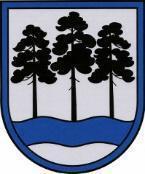 OGRES  NOVADA  PAŠVALDĪBAReģ.Nr.90000024455, Brīvības iela 33, Ogre, Ogres nov., LV-5001tālrunis 65071160, e-pasts: ogredome@ogresnovads.lv, www.ogresnovads.lv SAISTOŠIE NOTEIKUMIOgrēPar uguņošanas ierīču un skatuves pirotehnisko izstrādājumu izmantošanas vietu un laikuPirotehnisko izstrādājumu aprites likuma 17.panta piekto daļuVispārīgie jautājumiSaistošie noteikumi (turpmāk tekstā – Noteikumi) nosaka uguņošanas ierīču un skatuves pirotehnisko izstrādājumu izmantošanas vietu un laiku Ogres novada administratīvajā teritorijā.Noteikumu mērķis ir ierobežot radīto uguņošanas ierīču un skatuves pirotehnisko izstrādājumu radīto trokšņu sekas, t.sk. panika, stress, dzīvnieku pazušana, kā arī piemiņas dienu netraucētu un drošu norisi. Uguņošanas ierīču un skatuves pirotehnisko izstrādājumu izmantošanas vieta un laiksUguņošanas ierīču un skatuves pirotehnisko izstrādājumu izmantošanai Ogres novada administratīvajā teritorijā publiskā vietā personai ir jāsaņem Ogres novada pašvaldības izpilddirektora vietnieka izsniegta atļauja.Noteikumu 3.punktā minēto atļauju neizsniedz par pieteikumiem uguņošanas ierīču un skatuves pirotehnisko izstrādājumu izmantošanai likumā “Par svētku, atceres un atzīmējamām dienām” noteiktajās piemiņas dienās.Ogres novada administratīvajā teritorijā izmantot un lietot uguņošanas ierīces un skatuves pirotehniskos izstrādājumus ir atļauts bez Ogres novada pašvaldības izpilddirektora vietnieka atļaujas normatīvajos aktos noteiktajās svētku, atceres un atzīmējamās dienās, izņemot likuma “Par svētku, atceres un atzīmējamām dienām” noteiktajās piemiņas dienās.Ogres novada administratīvajā teritorijā izmantot un lietot uguņošanas ierīces un skatuves pirotehniskos izstrādājumus 31.decembrī drīkst laika posmā no plkst. 23.45 līdz 1. janvāra plkst. 1.00.Administratīvā atbildība un kompetence sodu piemērošanāPar Noteikumu 3. un 5. punktā noteikto prasību neievērošanu piemēro brīdinājumu vai naudas sodu:fiziskai personai - līdz divi simti naudas soda vienībām;juridiskai personai - līdz trīs simti naudas soda vienībām.Par Noteikumu 6. punktā noteikto prasību neievērošanu piemēro naudas sodu: fiziskai personai - divi simti naudas soda vienības; juridiskai personai - trīs simti naudas soda vienības.Administratīvā pārkāpuma lietu par šo noteikumu pārkāpumu izskata un lēmumu pieņem Ogres novada pašvaldības policija.Domes priekšsēdētājs 					         	                       E.Helmanis2023. gada 30. martāNr.7/2023(protokols Nr.3; 99.)